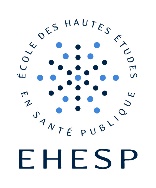 15 avenue du professeur Léon BernardCS 74312- 35043 RENNES CedexTél : +33 (0)2 99 02 22 00www.ehesp.frDirection de la Recherche/ Pôle Doctoraldépôt-these@ehesp.frAttestation de dépôt de thèse en version préalable à la soutenance(annexe 3 de la procédure de soutenance de thèse EHESP)DOCTORANTJe soussigné(e)	:  		 	 		 Ecole doctorale	:					 Titre de la thèse	:					 Date de la soutenance :					 CERTIFIEla conformité de la version électronique transmise à depot-these@ehesp.fr avec la version remise aux membres du jury de soutenance, en vue de son dépôt légal,en tant que responsable du contenu de la thèse, que mon document ne comporte aucune information qui pourrait porter atteinte au respect de la vie privée, n’avoir commis aucun plagiat et avoir cité les sources bibliographiques qui ont servi à son élaboration, TRANSMETS A depot-these@ehesp.frla version électronique de la thèse soumise au jury en version complète, au format PDF dont j’ai vérifié la validité du format,le bordereau d’enregistrement de thèse précisant : titres, résumés et mots-clés en français et en anglais.Une confidentialité a été demandée Oui     NonFait à	:	, le    :  	 	 	Signature de l’auteur de la thèse :Service de documentation                                                                                               Nous accusons réception  de la version électronique de la thèse du bordereau d’enregistrement de thèsele   : 							Numéro national de thèse (NNT) attribué :  							